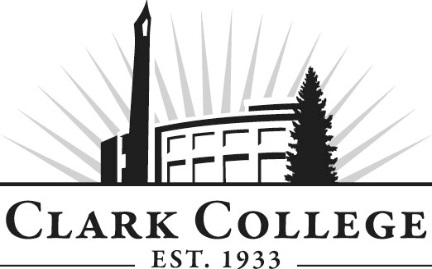 HiTECC ADVISORY COMMITTEE -MINUTESFriday, April 27, 2018 ● 8:00am-9:30amAutomotive Classroom, Joan Stout Hall, room 112Members Present: Abby Bacon, Dick Hannah VW (Committee Chair); Alex Bassett, Dick Hannah Honda; Ken Dent, Dick Hannah; John Parthenay, Dick Hannah Honda; Cory Pierce, Dick Hannah VW; Gary Schuler, Dick Hannah Dealerships; Members Absent: Sean Fitzgerald, Dick Hannah Chrysler; Derek Carroll, Dick Hannah Toyota; Brandon O’Lear, Dick Hannah SubaruClark College: Tonia Haney, Department Head; Mike Godson, HiTECC Coordinator & Instructor, Drew Marques, Automotive Instructor; Dannie Nordsiden, Automotive Instructor; Wende Fisher, Advising Services; SueAnn McWatters, Program Specialist-Advisory CommitteesCommittee Chair Abby called the meeting to order at 8:05am and introductions were made.Replace Jim Hicks (retiring). Gary motioned to replace Jim Hicks with John Partinay. Ken seconded and was passed unanimously. Abby and Gary confirmed the BBQ to take place at Chrysler with a presentation of plaques. MINUTES OF THE PREVIOUS MEETINGThe minutes of February 9th, 2018 were presented: Abby motioned to approve as written, this was seconded by Cory and approved unanimously.NEXT MEETING DATEThe committee will meet next on Friday, October 19th, 2018 at 8:00 in JSH 112. OFFICE OF INSTRUCTION ANNOUNCEMENTSSueAnn McWatters made the following announcements:Healthy Penguin Walkabout Saturday June 2, 2018, registration opens at 9:00 with the event beginning at 10. Community members and anyone interested in good health are invited to participate in this FREE event to stroll the beautiful campus and receive free health assessments. Spring Recognition event planned for June 13th, 2018. The event will be held in at Clark College in PUB 161. It is our opportunity to share some refreshments and acknowledge and thank each of our community advisory members for their service to the college. Watch for a save the date, coming to your email soon.Mike Godson reminded the group that graduation is on June 21st. There is no fee for guests to come. Please encourage students to walk. Dannie had those who are graduating fill out their graduation application. Cost for cap and gown $30. Gary asked if there is a way for Dick Hannah to be able to pay for their caps and gowns for them. We want to see the students walk and graduate. Wende explained that cap and order forms for the spring ceremony are due on April 20th. DEPARTMENT REPORTTonia spoke regarding the Clark College Board of Trustees meeting coming up on May 25th at 5:00pm in GHL 213. Godson is having one of the HiTECC students speak during the meeting about his story and successes thanks to the program and partnership. Drew mentioned that this student had the least experience, but has gone the furthest – he did what was asked between the college and the industry. Tonia explained that he will interview with the Vice President of Student Affairs the day before the meeting to give him talking points. Hopefully, this will lead to more student testimonials on a regular basis. Tonia shared that the department bought a new AC machine. If anyone could donate some refrigerant or know of someone who could, it would be very helpful. The program also received the tire machine, however it was brought in damaged, so are awaiting a new one. Tonia also spoke about getting all programs certified at the same time including NATEF and TTEN. It is a paperwork nightmare putting the programs together. Dannie and Drew will be working together and will need the industry’s help to bring in mentors to review the program. RECRUITMENTTonia discussed making sure they are staying in touch with all current recruits. There is a trend of losing a lot from the time of the job shadow to when they start the class. Each instructor has a set of students to call and check in with. Alex is planning on hiring one of the students in the next few days. Abby mentioned that another student is on a job shadow at Subaru and there is a possibility they will work at Volkswagen. Godson has already interviewed one student who was sent to the program by a dealership. The committee discussed why some students leave. Realized it wasn’t the path they wanted to do Personal issuesNot ready Tonia explained that some students don’t show up or respond to the job shadows. Godson mentioned that they try to text and check in. If the student doesn’t respond, then they will start calling. Gary agreed that keeping contact, lots of communication, and consistency is needed. They are kids, not adults. Gary mentioned that Partners In Careers wants to partner with industry. These organizations are looking to help people. Action Item: Gary to send email to Godson and Tonia about Partners in Careers. Tonia continued and spoke about still interviewing students, but kind of at the end of the recruiting visits at the schools. She will be doing a lot of recruiting events with the college, veteran’s resource center, and other high school visits (ones that currently do not have an automotive program), and whatever the industry can feed her. The committee decided to table the job shadow document/exercise.Course Planning ReviewCurriculum Development:Drew explained that they are technically done but are trying to focus on improvement. There were struggles in the previous year on teaching engine performance, and want to make sure performance is better. The committee discussed issues that occurred. The Honda curriculum is all encompassing, rather than split up into different subjects. Drew mentioned an Electude simulator where you can “repair” cars online, like a video game. There is 90-day access for students. Cost is $200 which is comparable to the price of a book. Gary offered to pay for the program for students if it is deemed usable. And it can also be used as a training guide. It can also be used on the mobile phones. Action Item: Drew to send information about Electude Simulator Dannie spoke about going around to meet everybody and talk to the service managers, which helps with the relationships with mentors. Communication is key and knowing what is going on with the students definitely helps. Modifying the e-courses and is getting better. More resources and screen testing. YouTube channel is set up so we can lecture online. It’s never perfect the first time, but we have to continue to make it better. Mentorships: Godson mentioned S/P2. It is a full mentor training program with a subscription based model and can do everything online. Employer is $300/year, $250/year for a school. Dannie agreed that is will be less invasive into shops and people can do it on their own time. Godson also stated that AYES and NATEF merged so this will help the flow of the course. Gary agreed to pay for all of the subscriptions including the colleges. Tonia discussed completing a full cohort. Is there anything missing in the curriculum? Cory suggested one thing to consider would be to get electric vehicles worked into the class as they are seeing it a lot more, especially in the next 5 years. Every manufacturer makes an electric vehicle or at least a hybrid. Tonia agreed that this is on the top of the list, as well as adding camera alignments and radar systems. We are currently trying to develop a curriculum for it. We do have a hybrid. The problem is that we already have a 2-year full slate; a degree is two years. Adding more means we also have to remove. The committee continued to discuss training. Alex mentioned creating classes for express techs for students who have their subsidies finished so that we can figure out how to get more interest brought in the early stages. Drew agreed that Volkswagen and Toyota are seeing the change and recognize that they are behind in training and structure. Ken also suggested hybrid training. This will force students to do manufacturing training, as it’s part of what they learn. Drew mentioned that this might be a problem as Toyota requires you to be master certified before you can work on hybrids. Dannie stated that factory e-learning allows for being able to obtain a certain level. They can add in their internships to get their e-learning modules done. Gary suggested mapping it out to show the process/training map. Start with a list and then what is needed for access. Tonia explained that they can customize the online portion to match the dealer. Drew mentioned they can cater the course to each level. This will help students to see the value of the program, so it’ll be easier to sell it. It needs to be specific for a reason. Gary agreed that there needs to be different modules for each spot. Students need to be a well-rounded technician. Each manufacturer has a different training and has a different way in how they do things in their own way that works for them. Annual Work PlanGodson spoke on the NATEF facilities operation worksheet. In our Fall meeting, members will split the checklist and turn it in as it is a requirement of certification. We will walk out into the shop to make sure everything is safe. Next meeting – NATEF PREP. Action Item: Godson to send out Mentor Training - include as a draft and will approve at the next meeting. Godson to send out manufacturer training maps and informationAbby stated that graduation is very important. What are we doing for that and do we know who is an absolute no?  Drew explained that a few do not want to walk due to personal reasons. There are 6 students who are graduating. Gary agreed that they want to see students walk. A possible incentive is to pay for their gown; a good goal down the road. Meeting adjourned at 9:12am. Prepared by SueAnn McWatters